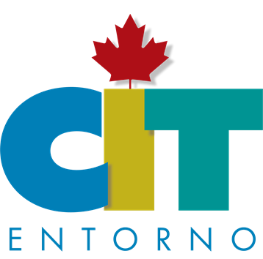 COLORES DE LA PENÍNSULA05 DIAS / 04 NOCHESSALIDAS DIARIASDía 1. MÉRIDA / CITY TOURRecepción en el aeropuerto Manuel Crescencio Rejón.Traslado al Hotel.Cita en las oficinas del Carnavalito.Posteriormente visitaremos la hermosa “Ciudad Blanca”, hogar de grandes joyas de Yucatán: el elegante Paseo Montejo, la antigua Catedral, el Museo Regional de Antropología y los mejores restaurantes para comer cochinita pibil, queso relleno y papadzules. Conoceremos los puntos más emblemáticos a bordo del “Carnavalito” (camión típico para realizar el tour de la ciudad). Resto de la tarde libre.Regreso al hotel por cuenta de los pasajeros. Pernocta en Mérida.  **City tour NO operable los domingos. **Día 2. MÉRIDA / CHICHEN ITZÁ / CANCÚNDesayuno en el hotel. Traslado hacia las famosas ruinas de Chichén Itzá, que significa "Boca del pozo de los brujos de agua" en lengua maya, fue la ciudad más importante entre los años 900 y 1300 de nuestra era. El edificio más famoso es el templo de Kukulcán o "El Castillo”, que, junto al templo de los guerreros, el juego de pelota, el observatorio astronómico y el complejo de las monjas, dan muestra del carácter ceremonial de la ciudad.En los equinoccios de primavera (21 de marzo) y de otoño (21 de septiembre), un efecto de luz y sombras proyecta a la serpiente descendiendo en la escalera norte del Castillo, simbolizando el mandato de acudir a las labores agrícolas antes de la época de lluvias.Posteriormente nos dirigiremos a Cancún a bordo de un autobús. (Se realiza transborde de unidad)Pernocta Cancún.Día 3. CANCÚNDesayuno en el hotel.Día libre para poder disfrutar de las paradisíacas playas o pasear por la ciudad y cercanías de este maravilloso destino turístico.Pernocta en Cancún.Día 4. CANCÚN / TULUM / CANCÚNCita en el lobby del hotel o en el punto de encuentro especificado (Si la cita no es en el lobby del hotel el pasajero se tendrá que desplazar por su cuenta al punto de encuentro) para partir hacia Tulum, un destino donde se conjugan cultura, historia y una de las mejores playas de México. La única zona arqueológica de que se asienta a la orilla del mar es el sitio más fotogénico de la región y quizá del país entero. La más icónica de sus estructuras, llamada “El Castillo”, se encuentra al borde de un acantilado desde donde se aprecian las aguas color turquesa del mar. Por último, regresaremos a Mérida.Pernocta en Cancún.Día 5. CANCÚN / AEROPUERTO DE CANCÚNResto de la mañana libre para disfrutar de las diversas actividades que se pueden realizar en esta playa sin duda una de las mejores de México.  Traslado al aeropuerto de Cancún.Fin de nuestros servicios.INCLUYE:Transportación terrestre con aire acondicionado en servicio compartido.Traslados aeropuerto-hotel-aeropuerto.Chofer turístico en español durante todo el recorrido.Todas las entradas a atractivos turísticos mencionados en el itinerario.Hoteles categoría 4 estrellas.Desayunos tipo americano.NO INCLUYE:Cualquier otro servicio no especificado en el apartado “Incluye”.Vuelos.Comidas y cenas. Propinas.NO incluye impuesto ambiental, mismo que es pagadero en destino.Tarifas por persona de acuerdo con la base seleccionada. (Mínimo 2 pasajeros por agencia)Tarifas consideradas para turismo nacional (Aplica suplemento para extranjeros).Tarifa considerada en pesos mexicanos.Edad máxima del menor 10 años cumplidos a la fecha del viaje.Impuestos incluidos.*Consultar fechas de temporada alta.PRECIOS SUJETOS A CAMBIO SIN PREVIO AVISO Y SUJETOS A DISPONIBILIDADColumna1TARIFA PÚBLICOSGL$17,350DBL$12,650TPL$11,800CPL$11,500MNR$8,352